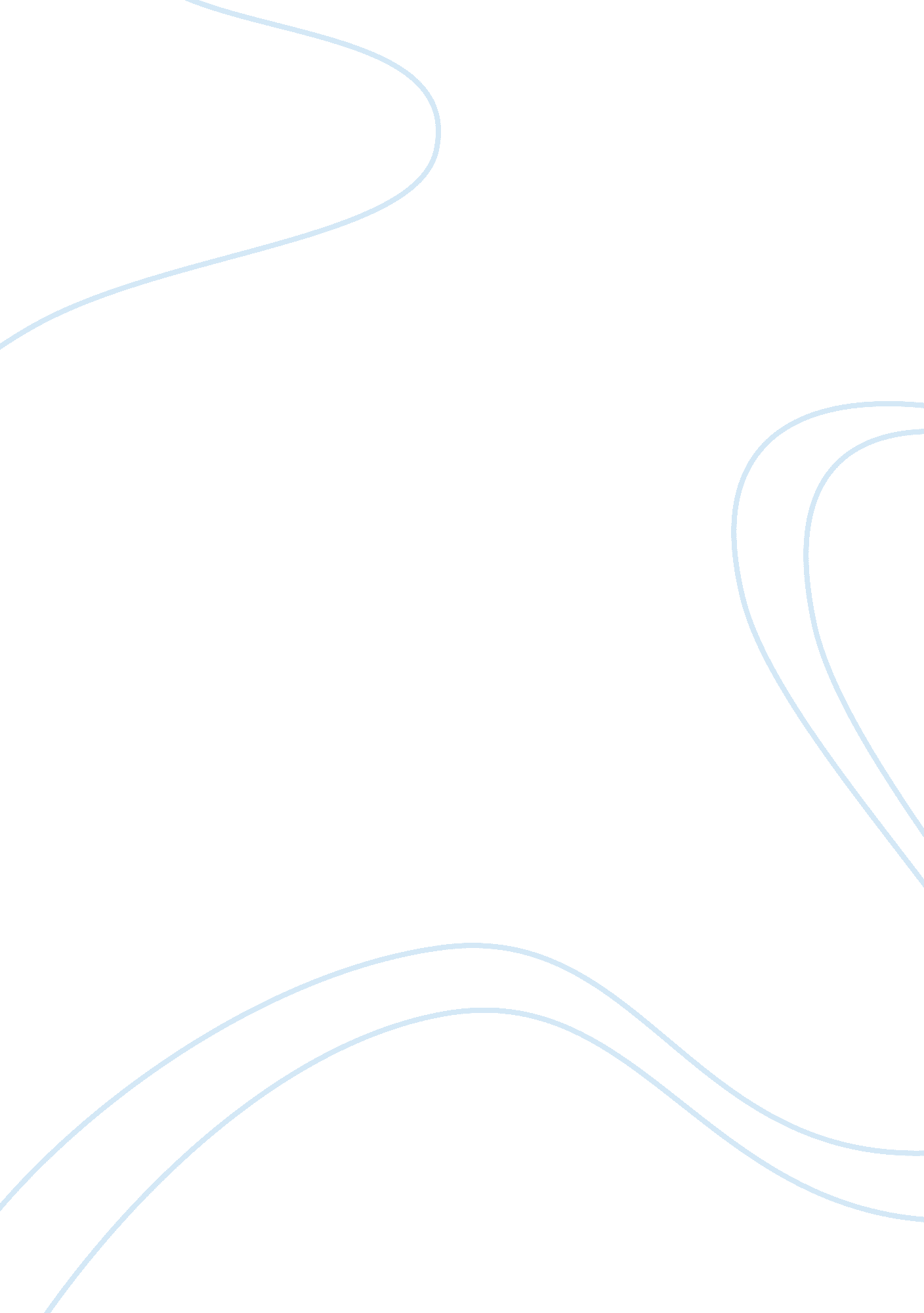 International law in business dispute flashcard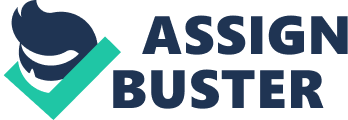 With the diverseness in the exchange of concern portfolio continues to turn. a rational legal device should assist to work out the assorted struggles that arise in assorted international concern struggles developing from such concern minutess. The international concern and trade are basic pillars for the growing and economic sovereignty of the planetary provinces. The compliment of comparative and absolute advantages will invariably stay lifted. Hence hence. the planetary provinces will stay morally unsloped in interchanging commercial activities and merchandises from one province to another. Like any other activity runing within societal dimensions. concern activities are partied with assorted struggles. However. with the reason ascribed to the struggle theory working within societal constructions. the same is critical in supplying criterions of societal alterations and revolutions. Possibly. without struggles within concern constructions. the same can non strike a measure in front in horror of growing and development. However. the same concern struggle is impartial in forestalling adequateness of coherence in international concern criterions. With the forgery consequences of international concern struggle. a rational analyst would be indifferent of the function played by the international concern in the same. Therefore. one would possibly inquire. does international jurisprudence provide an environment for settling concern differences? If yes. what are codifications of its dimensions? However. the logics to this thesis statement would name for empyreal academic research for a bookman who would non compromise the genuineness and valid support of a research work. [ 1 ] The international concerns and trade operates within the international environment. concern constructions. parties into concern contracts and legal and precedence demand into international concern contracts. With the diverseness into the activities found beyond the national concern boundary lines. so the foundations of these minutess is ratified by the activity of individuals founded on diverseness in racial backgrounds. ethnicity. domestic fundamental laws and commercial Torahs. above other cardinal human rudimentss. However. these differences should be brought together in a common apprehension in the person’s within the contractual governments of international definitions. Possibly nevertheless. international jurisprudence brings comfort to the international concern household supplying a support for general coherence and exchange of activities across the national boundary lines. Throughout its mission. the jurisprudence provides tools of support for the activities and constructions runing within the general model of the international concern. In a short manus. a rational being may purport this as the positive part of the international jurisprudence in settling concern differences. However. the same jurisprudence is deemed as a basic support for increased international pandemonium and differences. On evidences of reason. this is the negative impact of internal jurisprudence in settling concern differences. [ 2 ] For nonpartisanship in both of the phenomena. stakeholder into their elaborate description should ne’er be compromised. Advantages of international jurisprudence. Summarily. one can state that international jurisprudence does to concern what Aristotle did for the school of doctrine. The sphere of the international jurisprudence part to concern would possibly open volumes of treatment if taken at a deep accent. However. a bomber elaborate analysis would still supply a support for the same. Within the international concern. an encapsulation of activities of intensified nature is the operational garb of the system. These activities are compounded by diverseness in their properties and volume of work. It involves minutess of wide nature brought frontward by subjects of different human apprehension. Due to the diverseness in these activities and domestic legal governments. parties into these activities frequently find themselves trapped in the pool of struggle between one another. constructions and activities. For harmoniousness into the concern activities. international concern comes to supply understanding and harmony into such concern chances. First. the environment. within the international concern activity ought to be taken attention off. Assorted production. distribution and concern dealing processes involve dimensions that are menace to the environment. The planetary environment has continued to endure debasement due to assorted commercial activities such as mill exhaustions and productions. the nautical activities like oil spillage. over development of resources by the investors. general merchandise dumping above others. The planetary environment is the most cardinal factor which defines the reason for support within the Earth. Its debasement Fosters a menace to the wide image of humanity. However. international jurisprudence comes in to supply safety for the planetary environment through assorted environment Torahs such as. the international Marine Torahs. air power Torahs. and commercial Torahs above others. [ 3 ] The bundle of the national Torahs is unequal and possibly is radically inefficient to factor in the duty of international environmental properties. Elsewhere. the international concern involves assorted contractual relationship based on international foundations. Due to the generalization of concern environment. a breach into the contracts has been discretional the cardinal day-to-day construct. Such breaches would be impersonalized and irrational if promulgated under the imagination of the national concern jurisprudence. However. international concern does consistent proof in breached contractual relationships of an international capacity. Through the codifications and ordinances of its assorted internal Torahs such as the international arbitration. such struggles are brought down into formal domains of logical formalities. It hence seeks to ask for legal modes that govern the transactional portfolio of international contracts. Indeed. a wide bundle of instruments is waived in the international concern activities. The proof of there dealing would be limited by the legal demands of commercial activities at the national imagination. Assorted instruments are required in the due executing of international concern activities. By and large. the diverseness into the minutess besides provides a undertaking force for diverseness into the negotiable and activity transfer between different parties. The reason in the disposal. creative activity. transportation and the usage of international concern instruments is provided by the formalities of the internation concern jurisprudence. This will radically assist to supply chase of harmoniousness to those involved in transportation of concern procedure. [ 4 ] At the international parametric quantity. consumer sovereignty and protection is ne’er compromised. The jurisprudence has provided that. merchandises and procedures within the dimension of concern jurisprudence should joint criterions with which sovereignty and the general wellness and purchase monetary value support to the consumers should stay a precedence. Elsewhere. it has ne’er compromised support in care of high criterions of merchandises. services and processes that are non harmful for human ingestions. Indeed. the GATT jurisprudence stands to supply safety on trade good dumping and care of high quality merchandises. The international concern operates within organisational constructions. These may include air power ( both air and Marine ) . mill bases. resource terminals. Bankss. the legal organic structures. above others. The proficiency should be maintained which is adequately catered for by the international jurisprudence. Broadly hence. international jurisprudence is compounded by assorted advantages with which the success and publicity of the international concern is fostered Disadvantages of international jurisprudence. Though coupled with assorted advantages. the same is non limited to a figure of failings. Conventionally. international concern Acts of the Apostless within the wide constructions of the international concern portfolio. However. this environment captures person’s of different nationalities with limited graduated tables of common apprehension. A coaction between these individuals in nevertheless hypocritical and merely limited to the properties with which the parties may be willing to understand one another. Consequently. international jurisprudence has been the chief beginning of planetary misinterpretation and the major pivot construct that provide a tool for interstate struggles. Different parties and province into international concern have echoed on assorted differences and struggle whose natural synthesis is potentially rooted in the apprehension of the international jurisprudence. Domestically. the concern activities are safeguarded by the domestic commercial Torahs. However. such Torahs are merely limited to the economic constructions found within the spectral national boundaries. With the diverseness into the economic authorization of the different planetary provinces. their national jurisprudence stands to be different in an version of the constructions runing within them. The economic governments of different province activities validate them to run in within different province activities and within different commercial Torahs. Elsewhere. the general difference in the economic self-respect of different provinces imposes helter-skelter dealingss when a balance of apprehension is employed to decide international concern activities. [ 5 ] The rational existences have ne’er been at easiness to oblige at in supplying a lone apprehension between concern struggles born between parties or provinces of different economic orientations. Summarily hence. international jurisprudence has been a basic beginning of misconstruing and helter-skelter dissymmetries between different nationalities. Conventionally. international jurisprudence stands to be a basic beginning of assorted planetary struggles. Many people have ascended to this jurisprudence as being a main beginning of benefits at the disbursal of the others. Either. the same has being seen as a beginning of success to the extremely developed and economically possible states. The less developed and hapless states have nevertheless been seen as objects of development by these Torahs. This is the foundations into the province of planetary struggles and misinterpretation. Broadly. different statues of the international Torahs have applied different in the sphere of international concern. First. the labour Torahs provide a descent support on employment and personal protections at the workplace. These Torahs have been developing to supply material support that governs the regulations and ordinance for the international labour supply. The same has been developed via a consistent support with which the function of the work force is to be given a support. Labor Torahs have been used to supply protection in footings of wage and pay payment so that workers are non exploited of the labour resource against pay bundle that does non supply for their sovereignty and high life criterions. Either. it seeks to protect individuals from effects of hapless on the job conditions. Generally. international labour jurisprudence is a bundle of administrative Torahs that provide adequateness in the on the job conditions of the people at their workplace. It besides governs the international exchange of labour force. Consequently. it provides a support for equality in employment chances without favoritism into the evidences of ethnicity. gender. nationality. race. faith and other parametric quantity. It besides encapsulates the turning away of juveniles and immature people from labour developments. Summarily. this jurisprudence bundle provides a tool for a co-ordinated attack in the model of labour within the international image. Either. the sovereignty of holders of rational belongings rights and the function of cyberspace has been of a great value so. The development of merchandise and service has basically been seen as an of import factor if the province of international concern is to be rationalized. Though the range of rational belongings rights is excessively wide. a short manus sum-up of the concerned remains nonsubjective. The international jurisprudence has nevertheless non overlooked the function played by the rational belongings ownership. [ 6 ] Indeed. assorted Torahs have been instituted which seek to regulate the sovereignty in the rights of the rational belongings holders. Possibly. the Blockbuster should ne’er be down looked in specifying the function played by the cyberspace system in supplying a support for sovereignty into the holders of these rights. The international jurisprudence recognizes and appreciates the functions played by these holders towards the success of the planetary productions. The assorted Torahs instituted provide frontiers for continued support into the usage and ownership of these rights to avoid the basic struggle which may originate thereon. The general concern disposal is a cardinal facet that operates within the concern model. International concern jurisprudence seeks to authenticate and formalize such disposal through outlining legal procedures and processs that provide a continued support for a good organisational leading. It has provided for a conventional construction of the corporate administration where the different constructions into such corporations are provided for the adequateness through the development of the primary map of each. This has been done to carry a planetary apprehension between the corporate administration and stakeholders of the concern. This promotes success and watchfulness into the international concern sphere. [ 7 ] Within the international concern comprised of assorted contractual relationships. the facet of liability. its defence and elsewhere its discharge are cardinal rudimentss for every facets that promote understanding in the international concern. The same jurisprudence has nevertheless ne’er compromised in supplying a legal model that ushers and promotes illegibility into credence of liabilities. Assorted ethical and legal criterions have been formulated with which the credence. defence and discharge of liabilities in international concern should be administered. Within the concern procedure. liability credence costs the decency of its emanation. [ 8 ] Otherwise. no solid concern foundations would run in the absence of ordinances that instill assurance into every individual concern. The international jurisprudence comes into countenance with assorted apprehensions in signifier of Torahs and ordinances regulating international concern liabilities. It seek to supply dimensions which instill assurance in every concern proceeding. By and large. the contractual relationship and transportation of activities follows the suit of assorted negotiable instruments. However. the legality of keeping and transportation of negotiable instruments should follow a well sculptural construction of activity with which transportation of ownership should be adequately defined and regulated by the jurisprudence. Due to the diverseness and strength of activity within international concern. the importance of negotiable instruments is of import. However. international jurisprudence has come to carry for adequateness in all the minutess formulated within criterions of keeping and transportation of negotiable instruments. They seek to safeguard the involvements of the parties into it. Otherwise. the international jurisprudence is equal in supplying legal dimension that regulate the moralss in these instruments. [ 9 ] Either. the international jurisprudence recognizes and awards the personal rights in belongings ownership. Consequently. it anchors proviso that aid to supply for the rights in exercising of minutess and involvement in every piece of personal belongings. Through the piece of codifications and ordinances on belongings ownership. all dealing rooted on transportations and involvements of ownership in belongings right are safeguarded. Above the facet of personal belongings. the facet of the recognition rights and involvements in existent belongings is provided for. The acknowledgment of parties under ownership of existent belongings and estates are provided with attached commissariats on parametric quantities with which they can utilize their belongings for any security involvement in due procedure of sourcing recognition. Different jurisprudence statues have compounded the assorted minutess that may be available in every activity associating to international property/ estate ownership. With the wide acknowledgment of the threshold effects behind bankruptcy and its maltreatment to the consumer population. the consumer protection Act of 2005 is provided for the international jurisprudence to safeguard the consumers from the acrid losingss which may bechance them in the due procedure of bankruptcy impacting concern work forces. Consequently. any activities that mitigate the enjoyment of consumers of merchandises at the international parametric quantities are provided for. Assorted legal governments have been formulated to supply a descent support for issues of international concern bankruptcy. The jurisprudence besides recognizes the bank system and the transportations of cheques as of import constituents of concern minutess. Assorted banking. wire and cheques composing at the international degree have been provided for through a construction of assorted jurisprudence sets. [ 10 ] Summarily hence. international jurisprudence does a comprehensive bundle of benefit in the equal public presentation of the planetary concern. It seeks to explicate assorted Torahs which help to supply a consistent support into the overall factor of international concern dealing. WORKS CITED Bederman. David J. International Law in Antiquity: David J. Bederman . Cambridge. England: Cambridge University Press. 2001. Book online. Available from Questia. hypertext transfer protocol: //www. questia. com/PM. qst? a= o & A ; d= 105008836. Internet. Accessed 16 November 2007. p. 57 Buchanan. Allen. Justice. Legitimacy. and Self-government: Moral Foundations for International Law . New York: Oxford University Press. 2004. Book online. Available from Questia. hypertext transfer protocol: //www. questia. com/PM. qst? a= o & A ; d= 110214133. Internet. Accessed 16 November 2007. p. 93 Finch. George A. The Sources of Modern International Law . Buffalo. New york: William S. Hein. 2000. Book online. Available from Questia. hypertext transfer protocol: //www. questia. com/PM. qst? a= o & A ; d= 27948629. Internet. Accessed 16 November 2007. p. 66 Hathaway. Oona A. “ Two Cheers for International Law. ” The Wilson Quarterly . Fall 2003. 50+ . Database online. Available from Questia. hypertext transfer protocol: //www. questia. com/PM. qst? a= o & A ; d= 5002035454. Internet. Accessed 16 November 2007. p. 1 Knop. Karen. Diverseness and Self-government in International Law . Cambridge. England: Cambridge University Press. 2002. Book online. Available from Questia. hypertext transfer protocol: //www. questia. com/PM. qst? a= o & A ; d= 105114608. Internet. Accessed 16 November 2007. p. 73 Meron. Theodor. “ International Criminalization of Internal Atrocities. ” American Journal of International Law 89. no. 3 ( 1995 ) : 554-577. Database online. Available from Questia. hypertext transfer protocol: //www. questia. com/PM. qst? a= o & A ; d= 96649446. Internet. Accessed 16 November 2007. p. 1 Ratner. Steven R. “ International Law: The Tests of Global Norms. ” Foreign Policy . Spring 1998. 65+ . Database online. Available from Questia. hypertext transfer protocol: //www. questia. com/PM. qst? a= o & A ; d= 5001329988. Internet. Accessed 16 November 2007. p. 1 Richardson. Henry J. “ The Gulf Crisis and Afro-american Interests Under International Law. ” American Journal of International Law 87. no. 1 ( 1993 ) : 42-82. Database online. Available from Questia. hypertext transfer protocol: //www. questia. com/PM. qst? a= o & A ; d= 95199148. Internet. Accessed 16 November 2007. p. 1 Roth. Brad R. Governmental Illegitimacy in International Law . Oxford: Oxford University Press. 2000. Book online. Available from Questia. hypertext transfer protocol: //www. questia. com/PM. qst? a= o & A ; d= 30428687. Internet. Accessed 16 November 2007. p. 56 Yee. Sienho and Wang Tieya. explosive detection systems. International Law in the Post-Cold War World: Essaies in Memory of Li Haopei . London: Routledge. 2001. Book online. Available from Questia. hypertext transfer protocol: //www. questia. com/PM. qst? a= o & A ; d= 102757928. Internet. Accessed 16 November 2007. p. 104 [ 1 ] Roth. Brad R. Governmental Illegitimacy in International Law. Oxford: Oxford University Press. 2000. p. 56 [ 2 ] Ratner. Steven R. “ International Law: The Tests of Global Norms. ” Foreign Policy. Jumping 1998. p. 1 [ 3 ] Bederman. David J. International Law in Antiquity: David J. Bederman. Cambridge. England: Cambridge University Press. 2001. p. 57 [ 4 ] Meron. Theodor. “ International Criminalization of Internal Atrocities. ” American Journal of International Law 89. no. 3 ( 1995 ) . P. 1 [ 5 ] Finch. George A. The Sources of Modern International Law. Buffalo. New york: William S. Hein. 2000. p. 66 [ 6 ] Buchanan. Allen. Justice. Legitimacy. and Self-government: Moral Foundations for International Law. New York: Oxford University Press. 2004. p. 93 [ 7 ] Knop. Karen. Diversity and Self-Determination in International Law. Cambridge. England: Cambridge University Press. 2002. p. 73 [ 8 ] Hathaway. Oona A. “ Two Cheers for International Law. ” The Wilson Quarterly. Autumn 2003. p. 1 [ 9 ] Yee. Sienho and Wang Tieya. explosive detection systems. International Law in the Post-Cold War World: Essaies in Memory of Li Haopei. London: Routledge. 2001. p. 104 [ 10 ] Richardson. Henry J. “ The Gulf Crisis and Afro-american Interests Under International Law. ” American Journal of International Law 87. no. 1 ( 1993 ) p. 1 